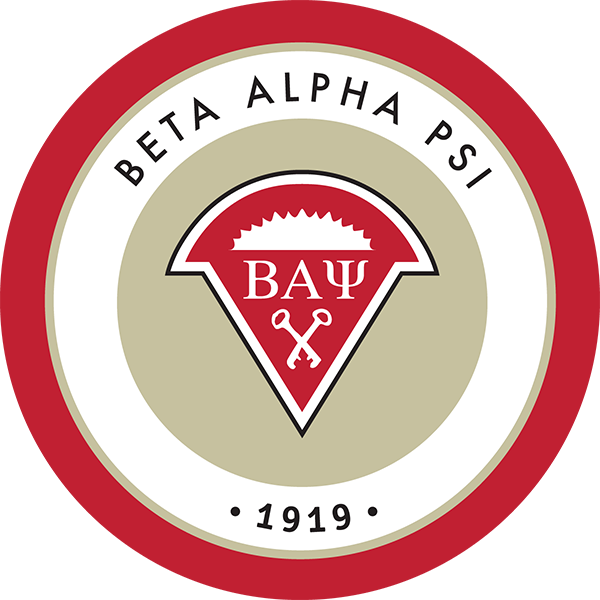 Hofstra Beta Alpha PsiDelta Pi ChapterSpring 2023 Induction HandbookTable of ContentsBeta Alpha PsiDelta Pi 2022 – 2023Executive Board
 PresidentDeandra Dyteddyte1@pride.hofstra.eduVice President of MembershipJonathan Leejlee101@pride.hofstra.eduVice President of OutreachHana Cacajhcacaj1@pride.hofstra.eduTreasurerJames Lombardijlombardi1@pride.hofstra.eduSecretaryZhangyan “Tara” Bayitezbayite1@pride.hofstra.eduFaculty AdvisorProf. Imani BrownImani.Brown@hofstra.eduBAP Emailhu.bap.108@gmail.comWhat is Beta Alpha Psi?Beta Alpha Psi is an honorary organization for Financial Information students and professionals. The primary objective of Beta Alpha Psi is to encourage and give recognition to scholastic and professional excellence in the business information field. This includes promoting the study and practice of accounting, finance, business analytics and information systems; providing opportunities for self-development, service and association among members and practicing professionals, and encouraging a sense of ethical, social, and public responsibility.Benefits of Membership	As a member or inductee of the Delta Pi chapter of Beta Alpha Psi, you will have numerous ongoing opportunities to participate in campus activities, community service opportunities, along with social events. These events are a great way for our members and inductees to become better acquainted with each other. 	Our members and inductees are also able to develop professional friendships and relationships through our mentorship program. Additionally, these connections will be enhanced through participating in various chapter activities. These activities include our weekly meetings, Business Career Fairs, induction dinners, and office visits. Overall, participation in our chapter will provide you with a great opportunity to interact with professionals and future professionals from whom you may later wish to seek employment. It is also a great way to develop strategic contacts and relationships with faculty members who can provide good potential job sources and references as well.There are also numerous scholarship opportunities available to our members and inductees. Active members and inductees are eligible to receive scholarships donated to our chapter by local accounting firms.  Candidate Eligibility Checklist (Undergraduate)
Students wishing to induct are considered candidates and must meet ALL of the below requirements before beginning the induction process on the following pageBe a matriculated student at Hofstra UniversityBe an Accounting, Finance, Business Analytics, or Information Systems majorCompleted a minimum of nine credits in your major, with at least three of those credits being completed at HofstraHave an overall GPA of at least 3.00Have a GPA in your upper-level major classes of 3.00Candidate Eligibility Checklist (Graduate)Be a matriculated student at Hofstra UniversityBe an Accounting, Finance, Business Analytics, or Information Systems majorCompleted a minimum of six credits in your majorAccounting majors must have completed ACCT 224 before their inducting semesterHave an overall GPA of at least 3.00 Have a GPA in your upper-level major classes of 3.00Please note that your upper-level major class GPA excludes introductory classes such as:Undergraduate: ACCT101, ACCT102, FIN101, FIN110, IT001, IT015, BAN001, BAN122. Graduate: ACCT203, FIN203, IT203, BAN203If you need help calculating your Upper-Level Major GPA excluding these classes, please let us know.Requirements for Induction	Below are the minimum requirements for prospective candidates to successfully be inducted into our Beta Alpha Psi chapter. Inductees Must:Attend 6 weekly firm meetingsAttend 2 social eventsAttend Chapter Charity Event*Complete Writing RequirementAttend 1 Virtual National BAP event or BAP designated event**Perform 9 tutoring hours throughout the semester***Tutoring hours are limited to once a week!Participate in the Mentorship Program*****Pay the one-time Membership Fee of  $85Have one Advisement Meeting by March 31st  If you are an Accounting major: Meet with Prof. Brown If you are either a Finance, Information Systems, or Business Analytics major: Meet with the major equivalent advisor and send a picture to hu.bap.108@gmail.com as proof****Attendance at the Induction Dinner * If a student is unable to attend the chapter charity event due to an excused reason, then the student may substitute with an individual charity event of their choosing** A screenshot is required for proof of attendance at the virtual National BAP event or virtual BAP designated event held by the Zarb Dean’s office. In person BAP designated events held by Zarb Dean’s office events will generally require swiping one’s Hofstra ID for attendance. **** Consult either Prof. Brown or the Vice President of Membership for further clarificationMembership Standing Classification	Participation of each current member in Beta Alpha Psi is designated as either: Inactive, Bronze, Silver, and Gold, with Gold being the highest level of participation for a BAP member. Participation level is evaluated each semester and published on the Induction Dinner pamphlet for attending firms to see. Any member who fails to meet the gold, silver, or bronze standing will be listed as Inactive. Make-ups are allowed at the discretion of the board.GoldAttend 6 weekly firm meetings Attend 2 social eventsAttend Chapter Charity eventAttend 1 Virtual BAP National event or BAP designated eventComplete Writing RequirementPerform 9 Tutoring Hours***Participate in the Mentorship Program*****Attendance at the Induction DinnerSilverAttend 4 of all weekly firm meetings Attend 1 social event AND one of the following events: Charity, National BAP Event or BAP designated eventComplete Writing RequirementPerform 5 Consecutive Tutoring Hours***BronzeAttend 3 of all weekly firm meetingsAttend any one of the following events: Social, Charity, National BAP Event or BAP designated eventComplete Writing RequirementPerform 5 Consecutive Tutoring Hours****** All tutoring hours must be performed in Room 229 Guthart Hall. Under the rare circumstance that an absence from one’s scheduled tutoring slot is incurred, a minimum of 48-hour advance notice of absence must be communicated via email to the Vice President of Membership.***** Google Form reflection will be open on February 22nd and response will be due by April 28th 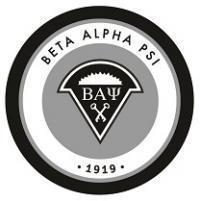 February 2023February 8th: First Meeting with EYFebruary 13th: Tutoring BeginsFebruary 15th: Meeting with Grant ThorntonFebruary 22nd: Beta Alpha Psi Information SessionFebruary 24th: Social Event #1: Andersen Office Visit  March 2023March 1st: Social Event #2: “Trivia/Trick Questions”March 3rd: Beta Alpha Psi Information SessionMarch 3rd: Induction Packets are dueMarch 8th: Meeting with TBDMarch 29th: Meeting with PwCMarch 31st: Advisement Meeting for Inductees DeadlineApril 2023April 5th: Meeting with KPMGApril TBD (Week of 4/10-4/14): Chapter Charity EventApril 19th: Speaker Event Panel MeetingApril 21st: Writing Requirement DueApril 28th: End of Regular TutoringApril 28th: Written Mentorship Program Reflection Deadline May 2023May 5rd: Social Event #3: Volleyball or Bowling Event with Firms and Stony Brook BAP ChapterMay 8th: Finals Tutoring Event*May 11th: Induction Dinner* This event will serve as a built-in makeup opportunity for current members (NOT inducting members). It is not a requirement to attend. More information for the event will be released closer to the event date. 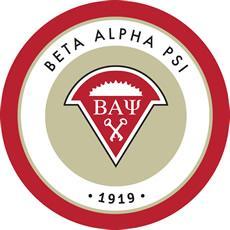 Hofstra UniversityBeta Alpha Psi - Delta Pi ChapterInduction Form

 To become a member, please disclose the following information.  Please note all information is mandatory. Please fill out this form and email it back to hu.bap.108@gmail.com along with a copy of your recent Degree Audit and Resume. 
NAME: ______________________________________________________________________
		(Preferred First)			(Middle)			(Last)
HOFSTRA EMAIL: ____________________________________________________________CELL NUMBER: ____________________		BIRTH DATE: ______________________EXPECTED GRADUATION DATE: __________	CLASS STANDING: _________________OVERALL CUMULATIVE GPA: _____________OVERALL UPPER-LEVEL MAJOR GPA: _____________(EXCLUDE ALL INTRODUCTORY UNDERGRADUATE AND GRADUATE COURSES)PLEASE LIST ALL UPPER-LEVEL MAJOR COURSES YOU HAVE COMPLETED:Please check the following page for payment information. Payment InformationPay membership fee of $85Make check payable to Hofstra University Beta Alpha Psi FBOChecks can be dropped off to Prof. Brown in 265 Guthart Hall or mailed to the Accounting Department at the following address:
Hofstra UniversityDepartment of Accounting265 Guthart Hall
148 Hofstra University
Hempstead, NY 11549-1340Executive BoardPg. 3What is Beta Alpha Psi?Pg. 4Benefits of MembershipPg. 4Candidate Eligibility ChecklistPg. 5Induction Requirements Pg. 6Membership Standing ClassificationPg. 7Calendar of Meetings and EventsPg. 8Induction FormPg. 12SundayMondayTuesdayWednesdayThursdayFridaySaturday12345678EY910111213Tutoring Begins1415Grant Thornton16171819        20                 21President’s Break        20                 21President’s Break22BAP Info Session2324Social Event #125262728SundayMondayTuesdayWednesdayThursdayFridaySaturday1Social Event #223BAP Info SessionInduction Packet Due45678TBD9101112131415No MeetingMidterm Study Break16171819        20                 21                     22                       23                       24No Meeting    Spring Break        20                 21                     22                       23                       24No Meeting    Spring Break        20                 21                     22                       23                       24No Meeting    Spring Break        20                 21                     22                       23                       24No Meeting    Spring Break        20                 21                     22                       23                       24No Meeting    Spring Break2526272829PwC3031Advisement Meeting for Inductees DeadlineSundayMondayTuesdayWednesdayThursdayFridaySaturday12345KPMG6789     10                  11                     12                        13                      14Chapter Charity Event will be sometime this week     10                  11                     12                        13                      14Chapter Charity Event will be sometime this week     10                  11                     12                        13                      14Chapter Charity Event will be sometime this week     10                  11                     12                        13                      14Chapter Charity Event will be sometime this week     10                  11                     12                        13                      14Chapter Charity Event will be sometime this week1516171819Speaker Event Panel Meeting2021Writing Requirement Due2223242526No Meeting2728End of Regular TutoringMentorship Program Deadline2930SundayMondayTuesdayWednesdayThursdayFridaySaturday123No Meeting45Social Event #3678Finals Tutoring Event*91011Induction Dinner1213141516171819202122232425262728293031COURSEGRADESCHOOL